Year 4 Key KnowledgeThese are very important facts that the children need to recall instantly, with little to no thinking time required. Keep working on these throughout the year.  Number bonds to 10Number bonds to 20Number bonds to 20Time FactsThere are 60 seconds in a minute.There are 60 minutes in an hour.There are 24 hours in a day.There are 7 days in a week.There are 12 months in a year.There are 365 ¼ days in a year.There are 366 days in a leap year.30 days has September, April, June and November. All the rest have 31 except for February which has 28 unless it is a leap year at 29.  30 days has September, April, June and November. All the rest have 31 except for February which has 28 unless it is a leap year at 29.  Number bonds to 100Also, all the corresponding facts up to 1000. E.G. 400 + 600 = 1000Number bonds to 100 that are not multiplies of 10These are a few examples.  Number bonds to 100 that are not multiplies of 10These are a few examples.  Other number facts. 4 lots of 25 = 1005 lots of 20 = 10010 lots of 10 in 100100 lots of 10 in 100010 lots of 100 in 100010 lots of 1000 in 10, 000Other number facts. 4 lots of 25 = 1005 lots of 20 = 10010 lots of 10 in 100100 lots of 10 in 100010 lots of 100 in 100010 lots of 1000 in 10, 000Multiplication help.Double = x 2 Double, double = x 4Double, double and double = x 8Halve = divide by 2 etc.  Websites you can visit. Maths - Topmarks SearchTimes tables worksheets printable - Math worksheetsMeasurement - KS2 Maths - BBC Bitesize BBC Bitesize has a range of videos and activities linked to all primary topics. Activities for 9-12 years | Words for Life.  Literacy activitieshttp://www.bbc.co.uk/bitesize/ks2/english/spelling_grammar/ http://www.funbrain.com/grammar/http://learnenglishkids.britishcouncil.org/en/grammar  http://resources.woodlands-junior.kent.sch.uk/interactive/literacy2.htmhttp://www.crickweb.co.uk/ks2literacy.htmlhttp://www.grammar-monster.comWebsites you can visit. Maths - Topmarks SearchTimes tables worksheets printable - Math worksheetsMeasurement - KS2 Maths - BBC Bitesize BBC Bitesize has a range of videos and activities linked to all primary topics. Activities for 9-12 years | Words for Life.  Literacy activitieshttp://www.bbc.co.uk/bitesize/ks2/english/spelling_grammar/ http://www.funbrain.com/grammar/http://learnenglishkids.britishcouncil.org/en/grammar  http://resources.woodlands-junior.kent.sch.uk/interactive/literacy2.htmhttp://www.crickweb.co.uk/ks2literacy.htmlhttp://www.grammar-monster.comWebsites you can visit. Maths - Topmarks SearchTimes tables worksheets printable - Math worksheetsMeasurement - KS2 Maths - BBC Bitesize BBC Bitesize has a range of videos and activities linked to all primary topics. Activities for 9-12 years | Words for Life.  Literacy activitieshttp://www.bbc.co.uk/bitesize/ks2/english/spelling_grammar/ http://www.funbrain.com/grammar/http://learnenglishkids.britishcouncil.org/en/grammar  http://resources.woodlands-junior.kent.sch.uk/interactive/literacy2.htmhttp://www.crickweb.co.uk/ks2literacy.htmlhttp://www.grammar-monster.com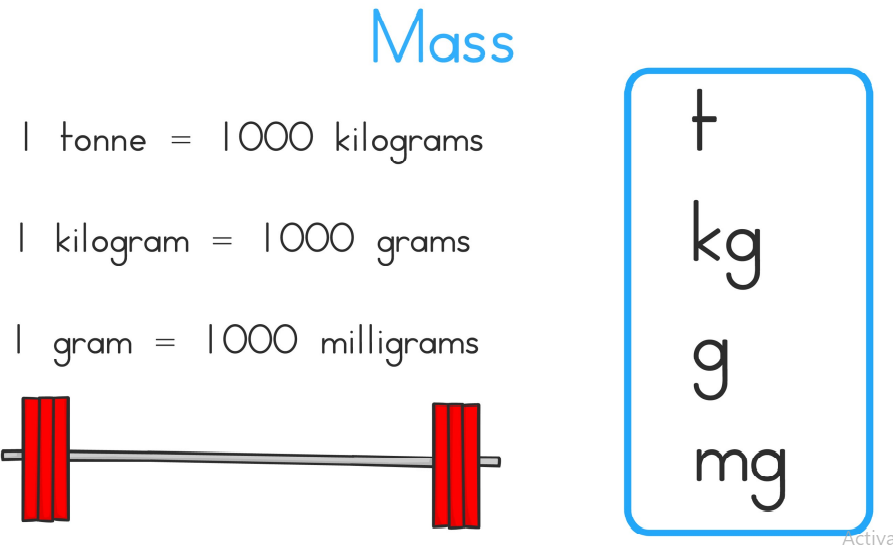 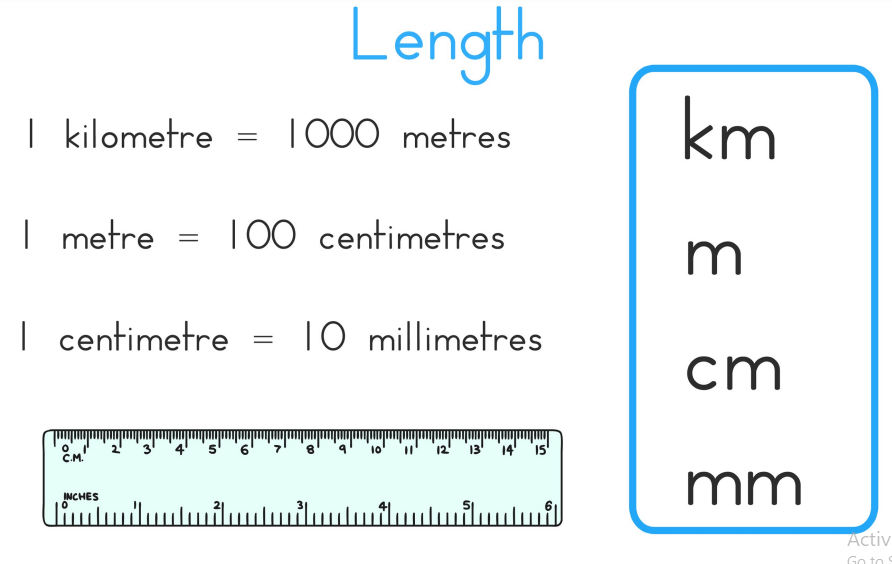 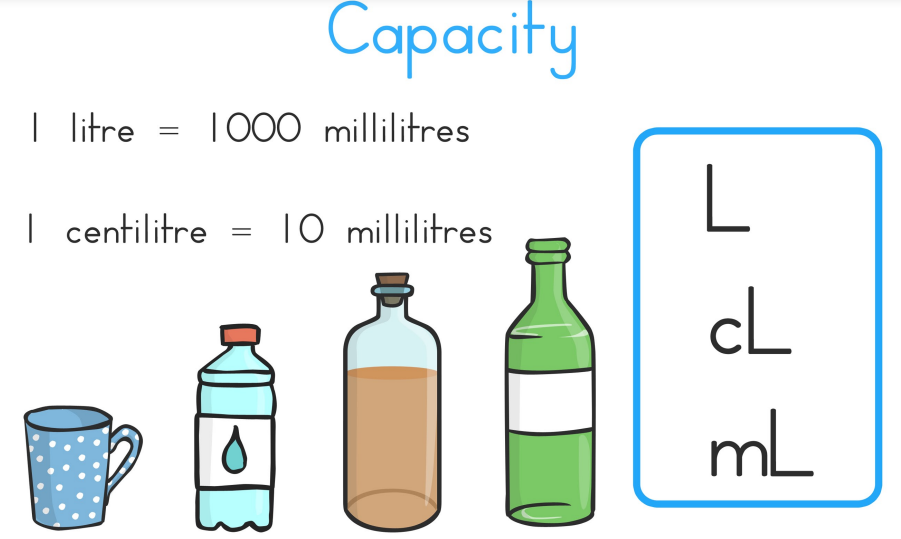 